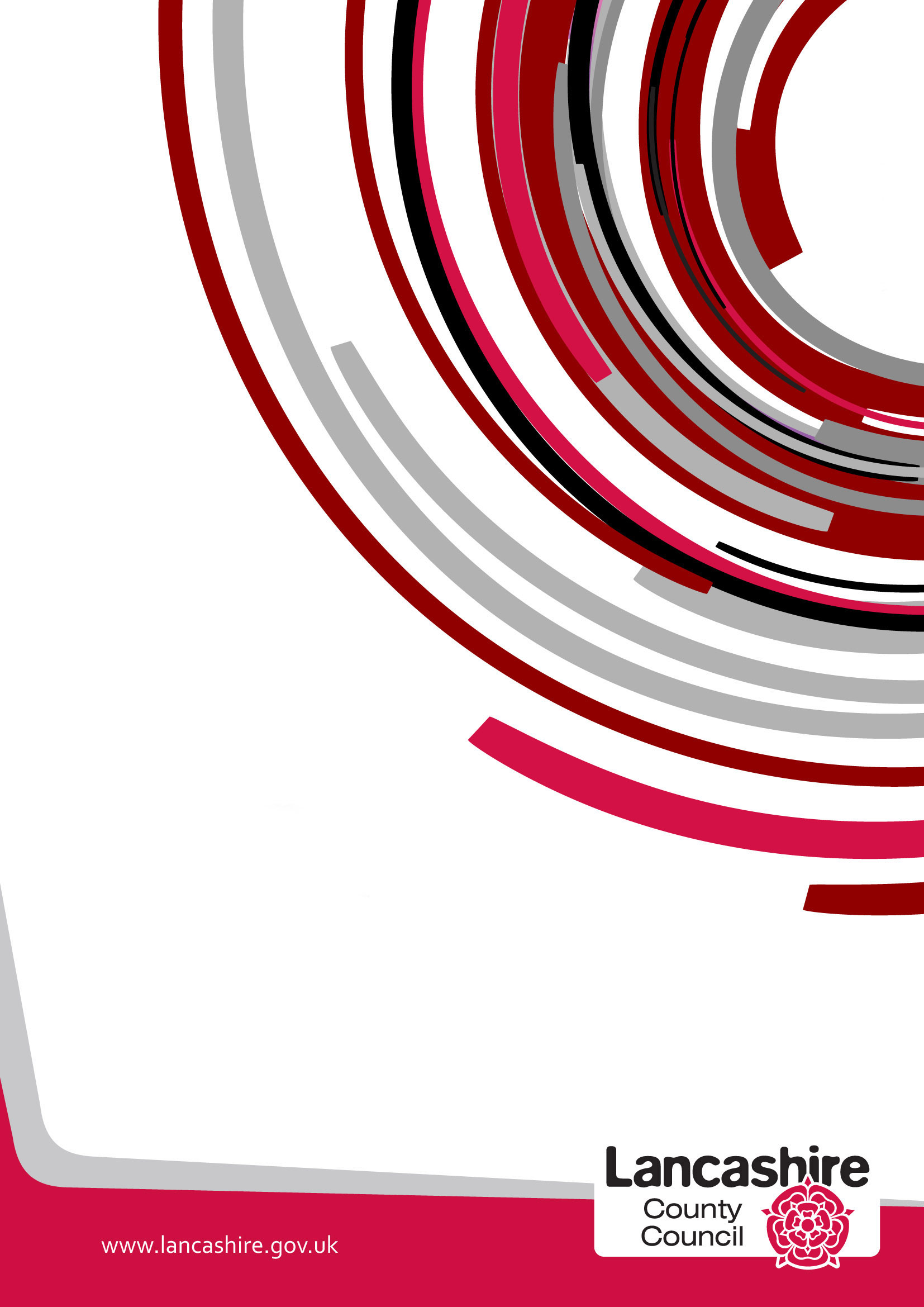 Guidance for Completion This template is designed to help you write or update your Local Offer. The template aims to give you suggested headings to collate and organise your information. The final published Local Offer needs to include this information but can be presented and published in your desired format.Please read the accompanying Guidance notes.Accessibility and InclusionWhat the setting providesStudy programmesWhat the setting providesProgress monitoring and reviewWhat the setting providesSafeguardingWhat the setting providesHealth (including Emotional Health and Wellbeing)What the setting providesCommunication What the setting providesWhat help and support is available for the family?What the setting providesWorking TogetherWhat the setting providesEnrichment/AdditionalityWhat the setting providesTransition to and from College What the setting provide